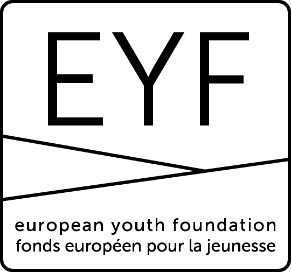 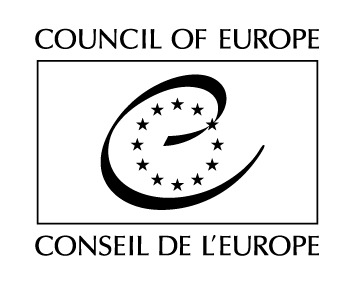 Updated: June 2022EUROPEAN YOUTH FOUNDATIONGRANT APPLICATION FORMPILOT ACTIVITYThis form is for drafting purposes only and must not be sent to the EYF.It reproduces the information contained in the online formto help you prepare your application.All grant applications must be submitted online.CONTACT PERSON  FOR THE PROJECTWho is in charge of communication with the EYF for this project?This person will be the contact person for all questions and comments concerning this project (application and report)PROJECT PRESENTATIONProvide information that is as complete and clear as possible, using your own words. Please check the EYF website for clarification and more information before filling in the form: http://eyf.coe.int, What we support/Pilot activity.PROJECT TITLEYou have 100 characters to give a short and meaningful title, which should give an idea of what your project is about. PROJECT TYPEWhy three options? All activities have a core element: - either participants are made aware of something (knowledge, particular situation, particular solutions or responses), and at the end they can say “I now know this or that”, “I am aware of this or that”; this is awareness raising;- or they develop skills to address a situation and at the end they are in a position to say: “I can do this” or “I have the ability to do that”; this is skills development;- or their skills and knowledge serve as a basis to build and develop a material or non-material outcome (for example a campaign, guidelines, recommendations, etc) and at the end they can say “I have contributed to develop this or that”; this is collaborative work.There might be elements linked to all three, but you have to choose what constitutes the core of your activity.WHERECountry and townWhere does the project take place?You can indicate more than one venue if applicable.GPS coordinatesWhy GPS coordinates?This will help us keep an updated map of NGOs and EYF-supported activities on our website. 
To provide GPS coordinates, please follow the instructions on the EYF website (http://eyf.coe.int – FAQ/General). N.B. The correct format is: 48.60228,7.769466 (no space after the comma).WHEN?What are the dates of your project? (maximum duration six months). The application must be submitted at least three months before the start date of the project. Check the EYF website regularly to be informed about the deadlines to submit a grant application for a pilot activity https://www.coe.int/en/web/european-youth-foundation/deadlines You should indicate the start and end dates of the whole project, including preparation, implementation, evaluation and follow-up. You can explain the whole picture in the Timeline in the How section.WHAT?HOW?IMPACTPROJECT TEAMProject teamWho are the core project team members? The majority should be young people under 30.This includes all the people involved in the decision-making process (coordinator, trainer, facilitator). Support staff can be mentioned when reporting (logistics, finance, etc. – see model list of participants on the EYF website).Please attach the CVs of the trainers (if they have already been identified).Process EXTERNAL RESOURCESPartnersWill you have institutional partners (universities, public authorities, research institutions, etc.), partners from other sectors, or other NGO partners? Have you contacted your local/regional authorities, e.g. members of the Congress of Local and Regional Authorities of the Council of Europe: www.coe.int/congress?Explain the role that each partner will play in the project, and the added value of the partnership.ExpertiseIs there any specific expertise needed on a topic, or in training or facilitation?If this is the case, describe the profile here (including details of the person if you have already selected someone).You can attach CVs separately.PARTICIPANTSParticipants by countryGive us an indication of the expected number of participants directly involved in this activity.  Do not include the team here (see section on Project Team above).Age rangeThe Council of Europe defines youth as between 15 and 30.Some participants under/over the age of 30 may be included depending on the context (please explain under “Participants’ profile”).Participants’ profileBUDGETYou are required to fill in a budget table online indicating the draft budget of your activity split into three phases: preparation, activity and follow-up. The draft budget should be as detailed as possible, indicating all anticipated expenses and income.Please use the budget form available on the EYF website http://eyf.coe.int – Resources/Forms & guidelines.ATTACHMENTSAnything to add?If you wish, you can attach two further documents related to your application. Please make sure that they add relevant information and not just copy what has already been filled in.NGO NameThis information will automatically be filled in when your online registration form has been validated by the EYF. The number of your organisation will be used in all correspondence with the EYF.NGO Number This information will automatically be filled in when your online registration form has been validated by the EYF. The number of your organisation will be used in all correspondence with the EYF.NGO TypeThis information will automatically be filled in when your online registration form has been validated by the EYF. The number of your organisation will be used in all correspondence with the EYF.First nameSurnameEmailPlease make sure this is a valid addressTelephoneTitle of the projectProject type⃝ Awareness raising  ⃝ Skills development  ⃝ Collaborative work           CountryTownGPS coordinatesStart dayEnd dayNumber of working daysWhat?Give us a general overview of the project.How does it contribute to the youth sector’s priorities? You have 3,000 characters to briefly introduce your project to us. Don’t forget that you are talking to someone from the outside who is not familiar with your daily work. Please explain the youth dimension of your project.How is this project linked to the focused themes defined for pilot activities within the priorities of the Council of Europe’s youth sector? Look at the focused themes listed on the What we support/Council of Europe priorities page of the EYF website: http://eyf.coe.int  and choose one theme from the list.Why?What need/challenge of young people have you identified in your local context that you want to address?How will your project respond to this need/challenge? You have 3,000 characters to explain why you think an intervention is needed. What the EYF expects is that you highlight a specific challenge/concern affecting young people at local level based on their real needs, and propose ways of tackling the issue with a view to finding solutions. Remember: This background information will be read/assessed by someone from the outside who does not know the situation.You can find more information here: http://www.coe.int/en/web/european-youth-foundation/pilot-activity.To achieve what?Define one aim and maximum three specific objectives for this project.Explain what concrete outputs you expect to create.(3,000 characters) Describe the aim and three main objectives. An objective is specific, realistic, measurable and easy to assess at the end of a process. It is the objective that defines the work to be done and how to achieve it.Explain what concrete outputs/products you expect to create, for example a training manual, a resource pack, development of action plans, a short video, etc). Phases What are the different phases of your project?What happens when, with whom and how? (3,000 characters) Outline the concrete steps in your project and/or in your activity. What happens when, with whom and how? If you have different activities, why have you chosen to do them in this order? TIMELINE – attach document (obligatory)What happens when?Give an overview of the calendar with milestones and foreseen dates for the duration of the project. This includes preparation, the activity(ies), evaluation, follow-up.PROGRAMME – attach document (obligatory)Attach one document with the draft programme for each activity (if applicable), including the timing, topics for each session, methods to be used, objectives and learning outcomes. Please use the model Daily Programme available on the Resources/Forms & guidelines page of the EYF website http://eyf.coe.int. Educational dimensionGuide us through the learning process of your programme.How will you ensure a non-formal education approach?(3,000 characters) Explain why you built the programme in this way. Describe the step-by-step learning process and how a participant-centred approach is ensured. Explain how the programme contributes to meeting the objectives. Make sure all objectives are reflected in the programme.You may find the Manual for facilitators in non-formal education helpful: http://www.coe.int/en/web/european-youth-foundation/coe-publicationsThe EYF invites you to consider an environmentally friendly approach when planning, preparing and implementing youth activities in order to reduce the effects on the environment.Please consult the environmental sustainability guidelines on the Resources/Forms & guidelines page of the EYF website http://eyf.coe.int.Gender perspectiveHow does your project include a gender perspective?Are you taking an inclusive approach, considering the needs of every individual?(3,000 characters) Please explain how a gender perspective is included in your project. This does not just mean having an equal number of female and male participants. Given the main issue(s) that you want to address, are there important differences in the way people experience this issue (social, cultural or material) from a gender perspective?  How is this project taking those differences into account?Do you plan to apply gender inclusive processes during the implementation?  Think about the different phases of your project: for example reviewing icebreaking activities used to make sure they do not perpetuate gender stereotypes; establishing a gender code of conduct and safe spaces; reaching out to other organisations with relevant experience.More information on gender perspectives can be found on the Resources/Gender perspectives page of the EYF website http://eyf.coe.int Learning outcomes  What will the participants gain from this project?(3,000 characters) At the end of the activity, what do you expect the participants to have learnt from the experience in terms of “I now know…” (knowledge), “I can now do…” (skills), I have now changed my attitude towards? How do you plan to measure and/or evaluate this?Local impactAs a result of this project, what will have changed or improved in your local community?Think about immediate and future impact.(3,000 characters) Given the issues identified in the “Why?” section, how do you hope this activity will influence change in the local community, and what kind of change do you hope will take place?How do you expect this project to have an impact on young people?VisibilityHow will you ensure visibility of your project and the EYF?(3,000 characters) How to you plan to give visibility to this project? Do you have any links with your local/regional authorities? You may wish to look if the members of your country’s delegation to the Congress of Local and Regional Authorities of the Council of Europe are local to you: www.coe.int/congress.Do you have a website, a Facebook page? Don’t forget to share #eyfcoe.How will you give visibility to and acknowledge the EYF support? Does your programme include a presentation of the EYF? Follow upWhat is next?Do you plan any follow-up activities?(3,000 characters) What follow-up action is included in your project? Who will co-ordinate this? Do you expect the participants to take follow-up action (or organise follow-up activities) and how do you intend to support them? How will you make the results of this project sustainable?First nameSurnameAgeGenderNationalityCountry of residenceRoleDescribe how the team will work together.How will the experience and expertise of each team member be taken into account?Do you have an experienced youth trainer on the team? If not, you may wish to contact the Council of Europe Youth Department’s Trainers Pool: http://trainers-youthapplications.coe.int/.The EYF provides the possibility to include Volunteer Time Recognition (VTR) in the projects it supports. This is a contribution/support/input people provide of their own free will to invest time and service for the benefit of a youth activity implemented by a non-profit-making youth-led organisation, and for which there is no monetary or in-kind payment (e.g. fees, salaries).Consult the EYF web page which explains how VTR will be applied. If you would like to include VTR in your grant application (not more than 10% of the total budget), please explain here who will be involved and describe the tasks to be performed as well as the amount of time foreseen for volunteers’ input (number of hours and hourly rate calculated). A calculation table has been included in the draft budget template (Resources/Forms & guidelines).TypeContactEmailPlease make sure this is a valid addressPhoneRoleFirst nameSurnameAgeGenderNationalityProfileCountryNumberTotal number of participantsLess than 15 yearsBetween 15 and 30 yearsOver 30 yearsTotalWho are the participants?How will they be selected?(3,000 characters) Describe the profile of the participants to be directly involved in this project, including the criteria for their selection.How will you look for the participants (through an open call, going through your networks(s), calling on specific partners)? What procedure will you use to select the participants? Who will make the final selection? How will you take a gender perspective into account?Will the activity target other groups? If so, provide a short description of their profile.Bear in mind that, if your grant application is accepted, you will have to send a list of participants signed by each person taking part in the activity(ies) when submitting your final report. Please use the model list of participants on the EYF website http://eyf.coe.int (Resources/Forms & guidelines).IMPORTANTYour application form will not be examined without the following documents:Timeline (calendar with milestones and foreseen dates for the duration of the project)Programme (using the Daily Programme template available on the EYF website)Budget (using the model form available on the EYF website)